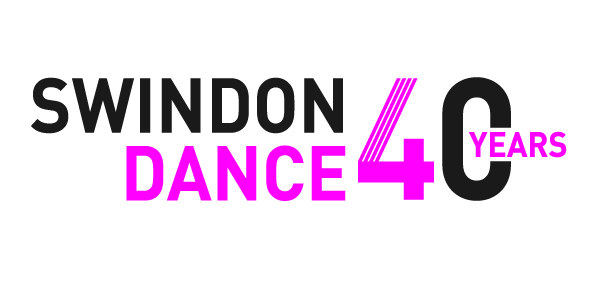 APPLICATION FORMPlease complete all sections of this form and return to Katie.purcell@swindondance.org.uk SIGNED:                                                                   DATE:Swindon Dance is committed to the application of equal opportunities principles in all its practices regarding the recruitment of staff.CLOSING DATE: Monday 29th July 2019 midday  Please return to: Katie.purcell@swindondance.org.uk Swindon Dance, Regent Circus, Swindon, SN1 1QFPost applied for: 
2.  Surname:                                          Forenames:
3.  Your address:Home Tel:Work /Daytime Tel:Email Address: 4.  Where did you hear about this vacancy?5.  Please refer to the Job Description and Person Specification to tell us why you think you are a suitable candidate for this post and what skills, qualities and experiences you can bring to Swindon Dance.  Please continue on an additional piece of paper if necessary.6.  Details of current / last employer (or contract if freelance) – if any:

Employer:


Address:Start Date:                                                       End date, if relevant:
                                                                       
Position:Duties:    
Current Salary:



Reason for leaving:
7.  Previous Employment:
7.  Previous Employment:
7.  Previous Employment:
DatesEmployerPosition and Main Duties:8.  Relevant Education and training:8.  Relevant Education and training:8.  Relevant Education and training:DateDetailsQualifications (if any) obtained9.  Professional Qualifications and memberships:9.  Professional Qualifications and memberships:9.  Professional Qualifications and memberships:DateDetailsQualifications, where applicable10.  Please list two people whom we may approach for professional reference, one of these should be your current employer, (if applicable):

1.  Name:                                                       2.  Name:
     Position:                                                         Position:
     Address:                                                        Address:


     Tel:                                                                   Tel:


Are we able to approach these referees prior to interview:  YES  /  NO*
       
                                                                                     *Please delete as applicable
11.  If appointed, when would you be able to start work?

